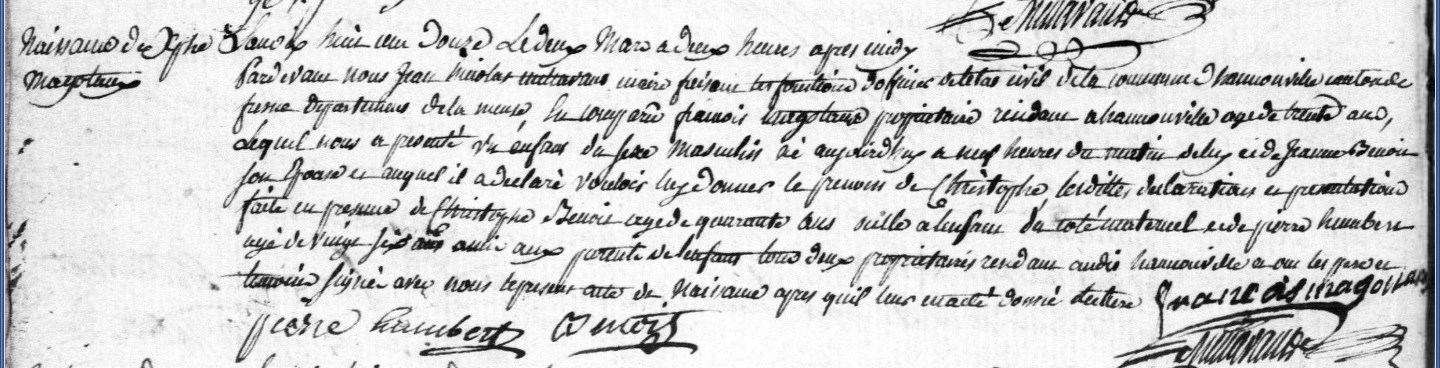 Birth Record of Christopher Magoteaux (Magoto)Source: http://archives.meuse.frEtat CivilHannonville-sous-les-Cotes1802-1812, Births, Marriages, DeathsImage 298/320